Iglesia Unida de Cristo Betel/ Bethel U.C.C.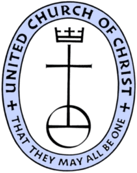 6101 North Mascher Street, Philadelphia PA 19120Church Office 215-927-2424Rev. Dr. Bonnie J. Ortiz, PastorAplicación De MembrecíaApplication for Membership Nombre y Apellido /First & Last Name: ____________________________________________________Fecha de Nacimiento/Date of Birth: _________________ Teléfono de Casas/Home Phone: _________________ Teléfono de Trabajo/Work Phone: __________________ Celular/Cell Phone: ____________________________ Dirección/Address: ___________________________________________________________________________Cuidad/City_____________________ Estado/State ________________ Código Postal/Zip Code_____________E-mail _______________________________ Ocupación/Occupation: __________________________________Estado Matrimonial/Marital Status:	  Soltero/Single     Casado(a)/Married	 Divorciado(a)/Divorced   Viudo(a)/Widowed	    Recasado(a)/Re-married¿Día en que acepto a Cristo Jesús como su Salvador?/ Day that you accepted Jesus Christ as you personal Savior?___________________________________________________________________________________________Iglesia Previa (Nombre de Iglesia y Ciudad/Estado)/ Church Previously Attended (Name of Church & City/State)___________________________________________________________________________________________¿Ha sido bautizado? Have you been baptized? (Fecha/Date) ___________________. Si no, deseas bautizarse? If not, do you wish to be baptized?  Si/Yes	 No¿Por qué desea ser miembro de Betel? Why do you wish to become a member of Bethel?____________________________________________________________________________________________________________________________________________________________________________________________________________________________________________________________________________________________________________________________________________________________________________ Basado en sus intereses, habilidades, talentos, y tiempo, ¿cómo desea servir en nuestra iglesia? Based on your interests, abilities, gifts, and time, in what do you desire to serve within our church family? _________________________________________________________________________________________________________________________________________________________________________________________________________________________________________________________________________________Detrás de esta página: favor de escribir su testimonio personal de como llego al Señor. On the back of this page, please write out your personal testimony of how you came to Christ. Favor de someter esta aplicación, Dentro de 1-4 semanas usted será notificado por un miembro del Consistorio quien hará una reunión de entrevista para oír su testimonio (su historia personal) de cómo usted llego a la fe en el Señor Jesucristo. Después de completar satisfactoriamente su entrevista, usted será informado acerca del próximo bautismo y/o fecha de membrecía. Dios le bendiga y la Paz de Cristo sea con usted.Please return this application; within 1-4 weeks you will be notified by a church elder that will set up an interview to hear your testimony (personal story) of how you came to put your personal faith in the Lord Jesus Christ. Following the successful completion of this interview, you will be informed of the next baptism and/or membership date. God’s blessing and peace be with you. Firma/Signature __________________________________________________ Fecha/Date_________________-----------------------------------------------------------------------------------------------------------------------------------------Oficina de Iglesia / Office UseFecha de entrevista con candidato/Date of Interview with Candidate: ________________________________Culto de Nuevo Miembros/New Member’s Service: Fecha/Date ______________________________________ Aprobado Por/ Approved by:_________________________________________		_________________________________________Miembro de Consistorio/ Consistory Member		Miembro de Consistorio/ Consistory MemberFecha/Date:___________________________		Fecha/Date:___________________________Por favor escribe su testimonio personal de como llego al Señor.Please write your personal testimony of how you came to Christ.__________________________________________________________________________________________________________________________________________________________________________________________________________________________________________________________________________________________________________________________________________________________________________________________________________________________________________________________________________________________________________________________________________________________________________________________________________________________________________________________________________________________________________________________________________________________________________________________________________________________________________________________________________________________________________________________________________________________________________________________________________________________________________________________________________________________________________________________________________________________________________________________________________________________________________________________________________________________________________________________________________________________________________________________________________________________________________________________________________________________________________________________________________________________________________________________________________________________________________________________________________________________________________________________________________________________________________________________________________________________________________________________________________________________________________________________________________________________________________________________________________________________________________________________________________________Miembros De Familia en su DomicilioFamily Members in Your HouseholdRelación / Relationship Fecha de Nacimiento/Date of Birth 